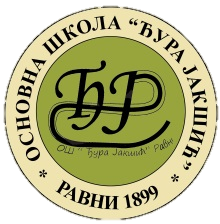 Основна школа „Ђура Јакшић“ РавниЛични план стручног усавршавањаПОДАЦИ О ЗАПОСЛЕНОМ И ПЛАН ЗА ПОВЕЋАЊЕ КОМПЕТЕНЦИЈАПОДАЦИ О ЗАПОСЛЕНОМ И ПЛАН ЗА ПОВЕЋАЊЕ КОМПЕТЕНЦИЈАПОДАЦИ О ЗАПОСЛЕНОМ И ПЛАН ЗА ПОВЕЋАЊЕ КОМПЕТЕНЦИЈАПОДАЦИ О ЗАПОСЛЕНОМ И ПЛАН ЗА ПОВЕЋАЊЕ КОМПЕТЕНЦИЈАПОДАЦИ О ЗАПОСЛЕНОМ И ПЛАН ЗА ПОВЕЋАЊЕ КОМПЕТЕНЦИЈАПОДАЦИ О ЗАПОСЛЕНОМ И ПЛАН ЗА ПОВЕЋАЊЕ КОМПЕТЕНЦИЈАПОДАЦИ О ЗАПОСЛЕНОМ И ПЛАН ЗА ПОВЕЋАЊЕ КОМПЕТЕНЦИЈАИме и презимеИме и презимеЗвањеПоследњи завршени ниво образовањаПоследњи завршени ниво образовањаПосао у школиЗнања и вештине које желим да развијем, унапредим у наредној години – компетенцијеЗнања и вештине које желим да развијем, унапредим у наредној години – компетенцијеЗнања и вештине које желим да развијем, унапредим у наредној години – компетенцијеЗнања и вештине које желим да развијем, унапредим у наредној години – компетенцијеЗнања и вештине које желим да развијем, унапредим у наредној години – компетенцијеЗнања и вештине које желим да развијем, унапредим у наредној години – компетенцијеЗнања и вештине које желим да развијем, унапредим у наредној години – компетенцијеПЛАНИРАНИ  ОБЛИЦИ СТРУЧНОГ  УСАВРШАВАЊА  ПЛАНИРАНИ  ОБЛИЦИ СТРУЧНОГ  УСАВРШАВАЊА  ПЛАНИРАНИ  ОБЛИЦИ СТРУЧНОГ  УСАВРШАВАЊА  ПЛАНИРАНИ  ОБЛИЦИ СТРУЧНОГ  УСАВРШАВАЊА  ПЛАНИРАНИ  ОБЛИЦИ СТРУЧНОГ  УСАВРШАВАЊА  ПЛАНИРАНИ  ОБЛИЦИ СТРУЧНОГ  УСАВРШАВАЊА  ПЛАНИРАНИ  ОБЛИЦИ СТРУЧНОГ  УСАВРШАВАЊА  У УСТАНОВИКомпетенција и приоритетНазив/број бодоваПланирано време (месец или полугодиште)НивоОблик радаЕвиденцијаУ УСТАНОВИУ УСТАНОВИУ УСТАНОВИУ УСТАНОВИУ УСТАНОВИУ УСТАНОВИПЛАНИРАНИ  ОБЛИЦИ СТРУЧНОГ  УСАВРШАВАЊА  ПЛАНИРАНИ  ОБЛИЦИ СТРУЧНОГ  УСАВРШАВАЊА  ПЛАНИРАНИ  ОБЛИЦИ СТРУЧНОГ  УСАВРШАВАЊА  ПЛАНИРАНИ  ОБЛИЦИ СТРУЧНОГ  УСАВРШАВАЊА  ПЛАНИРАНИ  ОБЛИЦИ СТРУЧНОГ  УСАВРШАВАЊА  ПЛАНИРАНИ  ОБЛИЦИ СТРУЧНОГ  УСАВРШАВАЊА  ПЛАНИРАНИ  ОБЛИЦИ СТРУЧНОГ  УСАВРШАВАЊА  ВАН  УСТАНОВЕКомпететенција и приоритетНазив/број бодоваВремеНивоОблик радаЕвиденцијаВАН  УСТАНОВЕВАН  УСТАНОВЕВАН  УСТАНОВЕВАН  УСТАНОВЕВАН  УСТАНОВЕВАН  УСТАНОВЕ